ЗАКОНСВЕРДЛОВСКОЙ ОБЛАСТИО РОССИЙСКОМ КАЗАЧЕСТВЕ НА ТЕРРИТОРИИ СВЕРДЛОВСКОЙ ОБЛАСТИПринят Областной ДумойЗаконодательного СобранияСвердловской области5 июля 2011 годаОдобрен Палатой ПредставителейЗаконодательного СобранияСвердловской области7 июля 2011 годаГлава 1. ОБЩИЕ ПОЛОЖЕНИЯСтатья 1. Предмет регулирования настоящего ЗаконаНастоящим Законом регулируются отношения, связанные с деятельностью органов государственной власти Свердловской области в отношении российского казачества на территории Свердловской области, в том числе с государственной поддержкой российского казачества и привлечением членов казачьих обществ к несению государственной гражданской службы Свердловской области и муниципальной службы на территории Свердловской области.Статья 2. Основные понятия, используемые в настоящем ЗаконеВ настоящем Законе используются следующие основные понятия:1) российское казачество - граждане Российской Федерации, являющиеся членами казачьих обществ;2) казачье общество - форма самоорганизации граждан Российской Федерации, объединившихся на основе общности интересов в целях возрождения российского казачества, защиты его прав, сохранения традиционных образа жизни, хозяйствования и культуры российского казачества в соответствии с федеральным законодательством (некоммерческая организация).Статья 3. Полномочия органов государственной власти Свердловской области в отношении российского казачества на территории Свердловской области1. Законодательное Собрание Свердловской области:1) принимает законы Свердловской области, регулирующие отношения, связанные с деятельностью органов государственной власти Свердловской области в отношении российского казачества на территории Свердловской области;2) осуществляет контроль за соблюдением и исполнением законов Свердловской области, регулирующих отношения, связанные с деятельностью органов государственной власти Свердловской области в отношении российского казачества на территории Свердловской области;3) осуществляет иные полномочия в отношении российского казачества на территории Свердловской области в соответствии с федеральными законами и законами Свердловской области.2. Губернатор Свердловской области:1) организует исполнение законов Свердловской области, регулирующих отношения, связанные с деятельностью органов государственной власти Свердловской области в отношении российского казачества на территории Свердловской области;2) вправе создавать совещательный орган при Губернаторе Свердловской области для рассмотрения вопросов, связанных с государственной поддержкой российского казачества на территории Свердловской области и привлечением членов казачьих обществ к несению государственной гражданской службы Свердловской области и муниципальной службы на территории Свердловской области;3) согласовывает и утверждает уставы казачьих обществ в случаях и порядке, определенных федеральным законодательством;(подп. 3 в ред. Закона Свердловской области от 21.11.2019 N 114-ОЗ)3-1) утратил силу. - Закон Свердловской области от 21.11.2019 N 114-ОЗ;4) взаимодействует с казачьими обществами по вопросам привлечения их членов к несению государственной гражданской службы Свердловской области;5) подписывает договоры (соглашения) с казачьими обществами, уполномочивает руководителей исполнительных органов государственной власти Свердловской области на подписание таких договоров (соглашений);6) осуществляет иные полномочия в отношении российского казачества на территории Свердловской области в соответствии с федеральными законами, иными нормативными правовыми актами Российской Федерации и законами Свердловской области.3. Правительство Свердловской области:1) обеспечивает исполнение законов Свердловской области, регулирующих отношения, связанные с деятельностью органов государственной власти Свердловской области в отношении российского казачества на территории Свердловской области;2) устанавливает порядок заключения договоров (соглашений) между исполнительными органами государственной власти Свердловской области и казачьими обществами;3) организует осуществление контроля за соблюдением условий договоров (соглашений), заключенных между исполнительными органами государственной власти Свердловской области и казачьими обществами;4) согласовывает принятые членами казачьих обществ в порядке, определенном Президентом Российской Федерации, обязательства по несению государственной гражданской службы Свердловской области;(в ред. Закона Свердловской области от 28.10.2015 N 125-ОЗ)5) организует несение государственной гражданской службы Свердловской области членами казачьих обществ;6) устанавливает порядок формирования и реализации государственных программ Свердловской области в сфере государственной поддержки российского казачества на территории Свердловской области;(в ред. Закона Свердловской области от 17.10.2013 N 98-ОЗ)7) организует финансирование государственной гражданской службы Свердловской области российского казачества, а также государственной поддержки российского казачества, оказываемой органами государственной власти Свердловской области;(подп. 7 в ред. Закона Свердловской области от 14.10.2020 N 111-ОЗ)8) осуществляет иные полномочия в отношении российского казачества на территории Свердловской области в соответствии с федеральными законами, иными нормативными правовыми актами Российской Федерации, настоящим Законом, другими законами Свердловской области и нормативными правовыми актами Губернатора Свердловской области.4. Областные и территориальные исполнительные органы государственной власти Свердловской области в пределах своей компетенции:1) осуществляют контроль за соблюдением условий договоров (соглашений), заключенных между исполнительными органами государственной власти Свердловской области и казачьими обществами;2) осуществляют иные полномочия в отношении российского казачества на территории Свердловской области в соответствии с федеральными законами, иными нормативными правовыми актами Российской Федерации, законами Свердловской области и нормативными правовыми актами Губернатора Свердловской области и Правительства Свердловской области.Статья 4. Основные положения порядка заключения органами исполнительной власти Свердловской области и органами местного самоуправления муниципальных образований, расположенных на территории Свердловской области, договоров (соглашений) с казачьими обществами(в ред. Закона Свердловской области от 28.10.2015 N 125-ОЗ)1. Органы исполнительной власти Свердловской области и органы местного самоуправления муниципальных образований, расположенных на территории Свердловской области, для оказания им содействия в осуществлении установленных задач и функций вправе привлекать членов казачьих обществ в соответствии с заключенными договорами (соглашениями) с казачьими обществами.В договорах (соглашениях), заключаемых органами исполнительной власти Свердловской области и органами местного самоуправления муниципальных образований, расположенных на территории Свердловской области, с казачьими обществами, в соответствии с федеральным законом определяются условия и порядок привлечения членов казачьих обществ к содействию в осуществлении полномочий указанных органов, порядок финансирования, сроки действия договоров (соглашений), основания и порядок их досрочного расторжения, иные условия, связанные с исполнением положений договоров (соглашений).2. Порядок заключения органами исполнительной власти Свердловской области договоров (соглашений) с казачьими обществами устанавливается Правительством Свердловской области в соответствии с порядком привлечения членов казачьих обществ к несению государственной или иной службы, определяемым Правительством Российской Федерации.Порядок заключения органами местного самоуправления муниципальных образований, расположенных на территории Свердловской области, договоров (соглашений) с казачьими обществами устанавливается органом местного самоуправления соответствующего муниципального образования, расположенного на территории Свердловской области, к полномочиям которого муниципальными нормативными правовыми актами отнесено установление такого порядка, в соответствии с порядком привлечения членов казачьих обществ к несению государственной или иной службы, определяемым Правительством Российской Федерации.Договор (соглашение) с казачьим обществом подписывается в порядке, установленном федеральным законом.Глава 2. ГОСУДАРСТВЕННАЯ ПОДДЕРЖКА КАЗАЧЬИХ ОБЩЕСТВИ СОЦИАЛЬНАЯ ПОДДЕРЖКА ЧЛЕНОВ КАЗАЧЬИХ ОБЩЕСТВСтатья 5. Основные направления и меры государственной поддержки казачьих обществ1. Органы государственной власти Свердловской области оказывают государственную поддержку казачьих обществ, осуществляющих деятельность на территории Свердловской области, по следующим основным направлениям:1) содействие в создании казачьих обществ и организации их деятельности;2) привлечение казачьих обществ к реализации государственных задач и функций;3) поддержка деятельности по возрождению традиционных образа жизни, хозяйствования и культуры российского казачества.2. Настоящим Законом устанавливаются следующие меры государственной поддержки, которые могут предоставляться органами государственной власти Свердловской области казачьим обществам, осуществляющим деятельность на территории Свердловской области и внесенным в государственный реестр казачьих обществ в Российской Федерации:(в ред. Закона Свердловской области от 28.10.2015 N 125-ОЗ)1) предоставление из областного бюджета субсидий;2) передача государственного казенного имущества Свердловской области в аренду;3) установление особенностей определения размера арендной платы за пользование государственным казенным имуществом Свердловской области, а также внесения этой платы (далее - особенности определения размера арендной платы и (или) ее внесения);4) передача государственного казенного имущества Свердловской области в безвозмездное пользование;5) предоставление прав на использование объектов интеллектуальной собственности, исключительные права на которые относятся к государственной казне Свердловской области (далее - права на использование объектов интеллектуальной собственности Свердловской области);6) установление особенностей налогообложения налогами субъектов Российской Федерации (далее - особенности налогообложения отдельными налогами);(в ред. Закона Свердловской области от 06.11.2018 N 115-ОЗ)7) предоставление информации, содержащейся в документах, включенных в государственные информационные системы органов государственной власти Свердловской области, связанной с осуществлением деятельности казачьих обществ (далее - информация, связанная с осуществлением деятельности казачьих обществ).В случаях, предусмотренных федеральными законами и законами Свердловской области, органами государственной власти Свердловской области могут предоставляться казачьим обществам, осуществляющим деятельность на территории Свердловской области, иные меры государственной поддержки в порядке, установленном законодательством Российской Федерации и законодательством Свердловской области.Статья 6. Условия предоставления казачьим обществам мер государственной поддержки, установленных настоящим ЗакономМеры государственной поддержки, установленные настоящим Законом, предоставляются казачьим обществам при соблюдении ими предусмотренных настоящим Законом, законом Свердловской области об областном бюджете, законами Свердловской области о налогах и нормативными правовыми актами Свердловской области, принимаемыми Правительством Свердловской области в соответствии с этими законами, условий предоставления этих мер.Статья 7. Отбор казачьих обществ для предоставления им отдельных мер государственной поддержки, установленных настоящим ЗакономМеры государственной поддержки, указанные в подпунктах 1 и 5 части первой пункта 2 статьи 5 настоящего Закона, могут предоставляться казачьим обществам исключительно по результатам отбора, осуществляемого в порядке, установленном Правительством Свердловской области.Меры государственной поддержки, указанные в подпунктах 2 и 4 части первой пункта 2 статьи 5 настоящего Закона, могут предоставляться казачьим обществам по результатам отбора, за исключением случаев, предусмотренных федеральным законом, определяющим организационные и правовые основы защиты конкуренции. Отбор осуществляется путем проведения конкурсов или аукционов на право заключения договоров аренды государственного казенного имущества Свердловской области и договоров безвозмездного пользования государственным казенным имуществом Свердловской области. Порядок проведения конкурсов или аукционов на право заключения договоров аренды государственного казенного имущества Свердловской области и договоров безвозмездного пользования государственным казенным имуществом Свердловской области устанавливается федеральным законодательством.Статья 8. Порядок предоставления из областного бюджета субсидий казачьим обществам, прошедшим отбор1. Субсидии предоставляются казачьим обществам, прошедшим отбор, в порядке, предусмотренном бюджетным законодательством Российской Федерации и государственными программами Свердловской области в сфере государственной поддержки российского казачества на территории Свердловской области.(в ред. Закона Свердловской области от 17.10.2013 N 98-ОЗ)2. Законом Свердловской области об областном бюджете и (или) государственными программами Свердловской области в сфере государственной поддержки российского казачества на территории Свердловской области могут предусматриваться условия, при выполнении которых казачьим обществам предоставляются субсидии.(в ред. Закона Свердловской области от 17.10.2013 N 98-ОЗ)Статья 9. Порядок передачи казачьим обществам государственного казенного имущества Свердловской области в аренду и установления особенностей определения размера арендной платы и (или) ее внесения1. Передача казачьим обществам государственного казенного имущества Свердловской области в аренду осуществляется уполномоченным органом по управлению государственным казенным имуществом Свердловской области в порядке, предусмотренном законодательством Свердловской области об управлении государственной собственностью и заключенными с ними договорами аренды этого имущества.2. Условия об арендной плате, включаемые в договоры аренды государственного казенного имущества Свердловской области, заключаемые с казачьими обществами, а также в дополнительные соглашения к договорам аренды государственного казенного имущества Свердловской области, заключаемые с являющимися арендаторами государственного казенного имущества Свердловской области казачьими обществами, определяются в соответствии с законодательством Свердловской области и решениями о предоставлении мер государственной поддержки путем установления особенностей определения размера арендной платы и (или) ее внесения. При определении размера арендной платы за пользование государственным казенным имуществом Свердловской области наряду с понижающими коэффициентами, указанными в этих решениях, применяются иные коэффициенты, предусмотренные законодательством Свердловской области.Статья 10. Порядок передачи государственного казенного имущества Свердловской области в безвозмездное пользование казачьим обществамПередача казачьим обществам государственного казенного имущества Свердловской области в безвозмездное пользование осуществляется уполномоченным органом по управлению государственным казенным имуществом Свердловской области в порядке, предусмотренном законодательством Свердловской области об управлении государственной собственностью Свердловской области и заключенными с ними договорами безвозмездного пользования этим имуществом.Статья 11. Порядок предоставления прав на использование объектов интеллектуальной собственности Свердловской области казачьим обществам, прошедшим отборПредоставление прав на использование объектов интеллектуальной собственности Свердловской области казачьим обществам, прошедшим отбор, осуществляется уполномоченным органом по управлению государственным казенным имуществом Свердловской области в порядке, предусмотренном гражданским законодательством, законодательством Свердловской области об управлении государственной собственностью Свердловской области и заключенными с этими казачьими обществами лицензионными договорами и (или) договорами, предусматривающими передачу права на использование программы для электронных вычислительных машин, базы данных или права на использование топологии интегральной микросхемы.Статья 12. Порядок установления для казачьих обществ особенностей налогообложения отдельными налогамиОсобенности налогообложения казачьих обществ налогом на имущество организаций, транспортным налогом, заключающиеся в предоставлении казачьим обществам права не исчислять и не уплачивать авансовые платежи по налогу на имущество организаций и (или) транспортному налогу в течение налогового периода, установлении для казачьих обществ налоговых льгот по налогу на имущество организаций и (или) транспортному налогу, установлении для казачьих обществ дополнительных оснований и условий предоставления отсрочки, рассрочки уплаты налога на имущество организаций и (или) транспортного налога, предоставления инвестиционного налогового кредита по налогу на имущество организаций и (или) транспортному налогу помимо оснований и условий, предусмотренных законодательством Российской Федерации о налогах и сборах, устанавливаются законом Свердловской области, предусматривающим введение на территории Свердловской области соответствующего налога.(в ред. Закона Свердловской области от 06.11.2018 N 115-ОЗ)При установлении для казачьих обществ таких особенностей налогообложения, как установление для них налоговых льгот по налогу на имущество организаций и (или) транспортному налогу, в соответствии с законодательством Российской Федерации о налогах и сборах должны быть определены основания, порядок и условия применения налоговых льгот по налогу на имущество организаций и (или) транспортному налогу.2. Утратил силу с 1 января 2019 года. - Закон Свердловской области от 06.11.2018 N 115-ОЗ.Статья 13. Порядок предоставления казачьим обществам информации, связанной с осуществлением их деятельности1. Информация, связанная с осуществлением деятельности казачьих обществ, может предоставляться казачьим обществам на основании их заявлений о предоставлении информации, связанной с осуществлением деятельности казачьих обществ (далее - заявления).2. Заявления подаются казачьими обществами в уполномоченный исполнительный орган государственной власти Свердловской области в сфере предоставления государственной поддержки казачьим обществам.3. В заявлениях наряду с другими сведениями должны содержаться:1) перечень сведений, которые просит предоставить казачье общество;2) обоснование необходимости использования информации для осуществления деятельности казачьего общества.К заявлениям прилагаются документы, подтверждающие наличие необходимости, указанной в подпункте 2 части первой настоящего пункта.4. Заявления рассматриваются уполномоченным исполнительным органом государственной власти Свердловской области в сфере предоставления государственной поддержки казачьим обществам.5. В ходе рассмотрения заявлений уполномоченный исполнительный орган государственной власти Свердловской области в сфере предоставления государственной поддержки казачьим обществам осуществляет оценку необходимости использования сведений, которые просят предоставить казачьи общества для осуществления ими своей деятельности.В случае если сведения, которые просит предоставить казачье общество, входят в состав государственных информационных ресурсов, находящихся в ведении уполномоченного исполнительного органа государственной власти Свердловской области в сфере предоставления государственной поддержки казачьим обществам, и им установлено наличие необходимости, указанной в подпункте 2 части первой пункта 3 настоящей статьи, этот орган предоставляет казачьему обществу такие сведения.В случае если уполномоченным исполнительным органом государственной власти Свердловской области в сфере предоставления государственной поддержки казачьим обществам установлено наличие необходимости, указанной в подпункте 2 части первой пункта 3 настоящей статьи, а сведения, которые просит предоставить казачье общество, входят в состав государственных информационных ресурсов, находящихся в ведении другого исполнительного органа государственной власти Свердловской области, уполномоченный исполнительный орган государственной власти Свердловской области в сфере предоставления государственной поддержки казачьим обществам запрашивает у этого органа соответствующие сведения и предоставляет их казачьему обществу.В случаях если уполномоченным исполнительным органом государственной власти Свердловской области в сфере предоставления государственной поддержки казачьим обществам не установлено наличие необходимости, указанной в подпункте 2 части первой пункта 3 настоящей статьи, или если сведения, которые просит предоставить казачье общество, не входят в состав государственных информационных ресурсов, формируемых исполнительными органами государственной власти Свердловской области, этот орган принимает решение об отказе в предоставлении информации, связанной с осуществлением деятельности казачьих обществ. В решении об отказе в предоставлении информации, связанной с осуществлением деятельности казачьих обществ, должны быть указаны мотивы отказа.6. Порядок и сроки рассмотрения заявлений устанавливаются Правительством Свердловской области в соответствии с настоящим Законом.Статья 14. Меры социальной поддержки членов казачьих обществЧленам казачьих обществ, осуществляющих деятельность на территории Свердловской области (за исключением членов казачьих обществ, замещающих государственные должности Российской Федерации, государственные должности Свердловской области, государственные должности других субъектов Российской Федерации, муниципальные должности, должности государственной службы Российской Федерации, должности муниципальной службы), настоящим Законом устанавливаются следующие меры социальной поддержки:1) единовременное пособие члену казачьего общества - в случае причинения ему увечья или иного повреждения здоровья в связи с исполнением им обязанностей по несению государственной или иной службы, не повлекшего за собой наступление инвалидности, в размере, установленном Правительством Свердловской области;2) единовременное пособие члену казачьего общества - в случае причинения ему увечья или иного повреждения здоровья в связи с исполнением им обязанностей по несению государственной или иной службы, повлекшего за собой наступление инвалидности, в размере, установленном Правительством Свердловской области;3) единовременное пособие членам семьи (супруге (супругу), детям, родителям) члена казачьего общества, погибшего при исполнении им обязанностей по несению государственной или иной службы либо умершего вследствие увечья или иного повреждения здоровья, полученного при исполнении им обязанностей по несению государственной или иной службы, в размере, установленном Правительством Свердловской области.(в ред. Закона Свердловской области от 21.11.2012 N 90-ОЗ)Размер индексации и порядок индексации единовременных пособий, указанных в подпунктах 1 - 3 части первой настоящей статьи, устанавливаются Правительством Свердловской области.(часть вторая в ред. Закона Свердловской области от 21.12.2015 N 166-ОЗ)Порядок назначения и выплаты единовременных пособий, указанных в подпунктах 1 и 2 части первой настоящей статьи, устанавливается Правительством Свердловской области.(часть третья введена Законом Свердловской области от 21.11.2012 N 90-ОЗ)Единовременное пособие, указанное в подпункте 3 части первой настоящей статьи, назначается и выплачивается членам семьи погибшего (умершего) члена казачьего общества в равных долях. Порядок назначения и выплаты этого пособия устанавливается Правительством Свердловской области в соответствии с настоящим Законом.(часть четвертая введена Законом Свердловской области от 21.11.2012 N 90-ОЗ)Информация о назначении и выплате единовременных пособий, указанных в подпунктах 1 - 3 части первой настоящей статьи, подлежит размещению в информационных системах в соответствии с федеральным законодательством и законодательством Свердловской области.(часть пятая в ред. Закона Свердловской области от 16.11.2023 N 120-ОЗ)Глава 3. ЗАКЛЮЧИТЕЛЬНЫЕ ПОЛОЖЕНИЯСтатья 15. Осуществление государственными органами Свердловской области контроля в сфере предоставления казачьим обществам мер государственной поддержки, установленных настоящим Законом(в ред. Закона Свердловской области от 17.10.2013 N 98-ОЗ)1. Контроль в сфере предоставления казачьим обществам мер государственной поддержки, установленных настоящим Законом, в пределах их компетенции, предусмотренной законодательством Российской Федерации и законодательством Свердловской области, осуществляют Законодательное Собрание Свердловской области, Губернатор Свердловской области, Правительство Свердловской области, а также Счетная палата Свердловской области и уполномоченные на то областные исполнительные органы государственной власти Свердловской области.(в ред. Закона Свердловской области от 17.10.2013 N 98-ОЗ)2. Для осуществления контроля в сфере предоставления казачьим обществам мер государственной поддержки, установленных настоящим Законом, уполномоченный исполнительный орган государственной власти Свердловской области в сфере предоставления государственной поддержки казачьим обществам ведет реестр казачьих обществ, которым предоставлены отдельные меры государственной поддержки, установленные настоящим Законом.В реестре казачьих обществ, которым предоставлены отдельные меры государственной поддержки, установленные настоящим Законом, наряду с другими сведениями предусматриваются:1) сведения о казачьих обществах, которым предоставлены меры государственной поддержки, указанные в подпунктах 1 - 5 части первой пункта 2 статьи 5 настоящего Закона;2) сведения о предоставленных казачьим обществам мерах государственной поддержки, указанных в подпунктах 1 - 5 части первой пункта 2 статьи 5 настоящего Закона;3) сведения об использовании казачьими обществами предоставленных им мер государственной поддержки, указанных в подпунктах 1 - 5 части первой пункта 2 статьи 5 настоящего Закона.Форма реестра казачьих обществ, которым предоставлены отдельные меры государственной поддержки, установленные настоящим Законом, и порядок его ведения утверждаются Правительством Свердловской области.Сведения, предусмотренные в реестре казачьих обществ, которым предоставлены отдельные меры государственной поддержки, установленные настоящим Законом, размещаются уполномоченным исполнительным органом государственной власти Свердловской области в сфере предоставления государственной поддержки казачьим обществам на его официальном сайте в информационно-телекоммуникационной сети "Интернет".(в ред. Закона Свердловской области от 09.11.2011 N 109-ОЗ)3. Правительство Свердловской области ежегодно не позднее 15 мая направляет в Законодательное Собрание Свердловской области информацию о предоставлении в предыдущем году казачьим обществам мер государственной поддержки, установленных настоящим Законом.(в ред. Законов Свердловской области от 25.09.2017 N 95-ОЗ, от 03.03.2020 N 11-ОЗ)Статья 16. Формирование и реализация государственных программ Свердловской области в сфере государственной поддержки российского казачества на территории Свердловской области(в ред. Закона Свердловской области от 17.10.2013 N 98-ОЗ)Формирование и реализация государственных программ Свердловской области в сфере государственной поддержки российского казачества на территории Свердловской области осуществляются в порядке, установленном Правительством Свердловской области.(в ред. Закона Свердловской области от 17.10.2013 N 98-ОЗ)Статья 17. Финансирование государственной гражданской службы Свердловской области российского казачества, государственной поддержки российского казачества(в ред. Закона Свердловской области от 28.10.2015 N 125-ОЗ)Финансирование государственной гражданской службы Свердловской области российского казачества, в том числе финансирование договоров (соглашений) с казачьими обществами, указанных в статье 4 настоящего Закона, а также государственной поддержки российского казачества, оказываемой органами государственной власти Свердловской области, осуществляется за счет средств областного бюджета в соответствии с законодательством Российской Федерации и законодательством Свердловской области.(в ред. Закона Свердловской области от 14.10.2020 N 111-ОЗ)Часть вторая утратила силу. - Закон Свердловской области от 14.10.2020 N 111-ОЗ.Статья 18. Вступление в силу настоящего ЗаконаНастоящий Закон вступает в силу через десять дней после его официального опубликования, за исключением пункта 3 статьи 15, вступающего в силу с 1 декабря 2011 года.(в ред. Закона Свердловской области от 09.11.2011 N 108-ОЗ)ГубернаторСвердловской областиА.С.МИШАРИНг. Екатеринбург12 июля 2011 годаN 65-ОЗ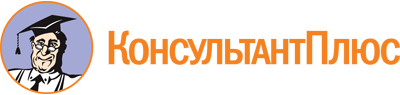 Закон Свердловской области от 12.07.2011 N 65-ОЗ
(ред. от 16.11.2023)
"О российском казачестве на территории Свердловской области"
(принят Областной Думой Законодательного Собрания Свердловской области 05.07.2011)Документ предоставлен КонсультантПлюс

www.consultant.ru

Дата сохранения: 10.06.2024
 12 июля 2011 годаN 65-ОЗСписок изменяющих документов(в ред. Законов Свердловской области от 09.11.2011 N 108-ОЗ,от 09.11.2011 N 109-ОЗ, от 21.11.2012 N 90-ОЗ, от 17.10.2013 N 98-ОЗ,от 28.10.2015 N 125-ОЗ, от 21.12.2015 N 166-ОЗ, от 25.09.2017 N 95-ОЗ,от 28.05.2018 N 55-ОЗ, от 06.11.2018 N 115-ОЗ, от 21.11.2019 N 114-ОЗ,от 03.03.2020 N 11-ОЗ, от 14.10.2020 N 111-ОЗ, от 16.11.2023 N 120-ОЗ)